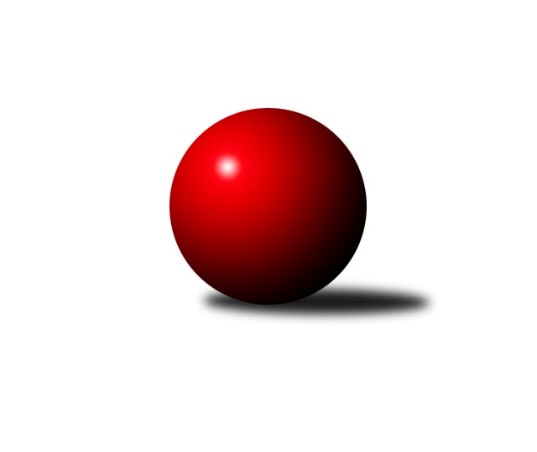 Č.18Ročník 2019/2020	28.2.2020Nejlepšího výkonu v tomto kole: 2896 dosáhlo družstvo: KK Hilton Sez. Ústí AJihočeský KP1 2019/2020Výsledky 18. kolaSouhrnný přehled výsledků:TJ Sokol Chotoviny B	- TJ Centropen Dačice D	3:5	2629:2634	7.0:5.0	28.2.TJ Kunžak A	- TJ Dynamo Č. Budějovice A	5:3	2594:2477	7.5:4.5	28.2.TJ Sokol Písek A	- TJ Loko Č. Budějovice B	5:3	2513:2369	9.0:3.0	28.2.KK Hilton Sez. Ústí B	- KK Hilton Sez. Ústí A	2:6	2733:2896	5.0:7.0	28.2.TJ Nová Ves u Českých Budějovic 	- TJ Sokol Nové Hrady 	2:6	2540:2566	6.0:6.0	28.2.KK Český Krumlov A	- TJ Spartak Soběslav 	5.5:2.5	2443:2327	8.0:4.0	28.2.Tabulka družstev:	1.	KK Hilton Sez. Ústí A	18	16	0	2	105.0 : 39.0 	138.5 : 77.5 	 2583	32	2.	TJ Sokol Nové Hrady	17	13	0	4	90.5 : 45.5 	121.5 : 82.5 	 2582	26	3.	TJ Centropen Dačice D	18	12	2	4	91.0 : 53.0 	128.0 : 88.0 	 2585	26	4.	TJ Nová Ves u Českých Budějovic	18	10	0	8	77.5 : 66.5 	113.5 : 102.5 	 2502	20	5.	TJ Dynamo Č. Budějovice A	17	9	0	8	67.5 : 68.5 	92.0 : 112.0 	 2386	18	6.	KK Hilton Sez. Ústí B	18	7	2	9	60.5 : 83.5 	93.5 : 122.5 	 2477	16	7.	TJ Spartak Soběslav	17	7	1	9	71.0 : 65.0 	109.0 : 95.0 	 2453	15	8.	TJ Loko Č. Budějovice B	18	7	0	11	66.5 : 77.5 	99.0 : 117.0 	 2469	14	9.	TJ Sokol Písek A	17	6	1	10	60.5 : 75.5 	99.5 : 104.5 	 2497	13	10.	TJ Kunžak A	18	6	1	11	67.5 : 76.5 	108.5 : 107.5 	 2438	13	11.	TJ Sokol Chotoviny B	18	5	1	12	50.0 : 94.0 	87.5 : 128.5 	 2446	11	12.	KK Český Krumlov A	18	3	2	13	40.5 : 103.5 	81.5 : 134.5 	 2447	8Podrobné výsledky kola:	 TJ Sokol Chotoviny B	2629	3:5	2634	TJ Centropen Dačice D	Jan Chobotský	 	 201 	 181 		382 	 0:2 	 486 	 	232 	 254		Karel Štibich	Lenka Křemenová	 	 223 	 197 		420 	 2:0 	 416 	 	221 	 195		Karel Kunc	Iva Svatošová	 	 227 	 218 		445 	 1:1 	 455 	 	239 	 216		Ladislav Bouda	Lenka Křemenová	 	 231 	 198 		429 	 2:0 	 386 	 	194 	 192		Jiří Cepák	Pavel Makovec	 	 254 	 249 		503 	 2:0 	 439 	 	205 	 234		Lukáš Štibich	Gabriela Kučerová	 	 224 	 226 		450 	 0:2 	 452 	 	225 	 227		Kabelková Ivetarozhodčí: Alena MakovcováNejlepší výkon utkání: 503 - Pavel Makovec	 TJ Kunžak A	2594	5:3	2477	TJ Dynamo Č. Budějovice A	Radka Burianová	 	 218 	 191 		409 	 0.5:1.5 	 412 	 	221 	 191		Jan Hess	Radek Hrůza	 	 218 	 215 		433 	 2:0 	 403 	 	212 	 191		Patrik Postl	Dana Kopečná	 	 193 	 218 		411 	 1:1 	 415 	 	233 	 182		Vít Ondřich	Pavel Jirků	 	 221 	 216 		437 	 1:1 	 447 	 	240 	 207		Lukáš Chmel	Lukáš Brtník	 	 202 	 240 		442 	 1:1 	 400 	 	203 	 197		Miroslav Kraus	Michal Horák	 	 236 	 226 		462 	 2:0 	 400 	 	175 	 225		Jiří Nekolarozhodčí: Radek HrůzaNejlepší výkon utkání: 462 - Michal Horák	 TJ Sokol Písek A	2513	5:3	2369	TJ Loko Č. Budějovice B	Vladislav Papáček	 	 189 	 219 		408 	 1:1 	 433 	 	218 	 215		Václav Klojda ml.	Tomáš Brückler	 	 210 	 198 		408 	 2:0 	 367 	 	195 	 172		Lukáš Klojda	Nikola Sobíšková	 	 229 	 219 		448 	 2:0 	 382 	 	191 	 191		Bedřich Vondruš	Petr Kolařík	 	 205 	 185 		390 	 1:1 	 391 	 	207 	 184		Jan Sýkora	Marie Lukešová	 	 205 	 191 		396 	 1:1 	 398 	 	201 	 197		Tomáš Polánský	Jitka Korecká	 	 213 	 250 		463 	 2:0 	 398 	 	184 	 214		Jiří Doudarozhodčí: Kolařík PetrNejlepší výkon utkání: 463 - Jitka Korecká	 KK Hilton Sez. Ústí B	2733	2:6	2896	KK Hilton Sez. Ústí A	Jiří Mára	 	 173 	 243 		416 	 1:1 	 490 	 	249 	 241		Jan Novák	Jana Dvořáková	 	 216 	 258 		474 	 1:1 	 452 	 	227 	 225		Jozef Jakubčík	Pavel Blažek	 	 256 	 228 		484 	 1:1 	 478 	 	246 	 232		Andrea Blažková	Simona Černušková	 	 240 	 236 		476 	 1:1 	 503 	 	235 	 268		Pavel Vrbík	Michal Klimeš	 	 230 	 184 		414 	 0:2 	 503 	 	275 	 228		Dušan Jelínek	Miloš Mikulaštík	 	 237 	 232 		469 	 1:1 	 470 	 	241 	 229		Jan Švarcrozhodčí: Pavel BlažekNejlepšího výkonu v tomto utkání: 503 kuželek dosáhli: Pavel Vrbík, Dušan Jelínek	 TJ Nová Ves u Českých Budějovic 	2540	2:6	2566	TJ Sokol Nové Hrady 	Jan Jackov	 	 187 	 200 		387 	 0:2 	 410 	 	201 	 209		Michal Kanděra	Jiří Pokorný	 	 214 	 212 		426 	 1:1 	 451 	 	213 	 238		Stanislava Hladká	Vladimír Vlček	 	 216 	 223 		439 	 2:0 	 419 	 	202 	 217		Milan Bedri	Pavel Jesenič	 	 223 	 202 		425 	 1:1 	 442 	 	220 	 222		Tereza Kříhová	Saša Sklenář	 	 220 	 232 		452 	 2:0 	 411 	 	189 	 222		Jiří Konárek	Martin Vašíček	 	 197 	 214 		411 	 0:2 	 433 	 	216 	 217		Jiří Jelínekrozhodčí: Dobroslava ProcházkováNejlepší výkon utkání: 452 - Saša Sklenář	 KK Český Krumlov A	2443	5.5:2.5	2327	TJ Spartak Soběslav 	Hana Poláčková	 	 193 	 183 		376 	 0:2 	 420 	 	218 	 202		Jaroslav Chalaš	Ladislav Boháč	 	 199 	 215 		414 	 2:0 	 374 	 	177 	 197		Alena Dudová	Martin Kouba	 	 203 	 181 		384 	 1:1 	 386 	 	181 	 205		Vlastimil Šlajs	František Ferenčík	 	 235 	 208 		443 	 2:0 	 400 	 	196 	 204		Luboš Přibyl	Libor Doubek	 	 203 	 214 		417 	 2:0 	 338 	 	176 	 162		Jindřich Kopic	Ilona Hanáková	 	 197 	 212 		409 	 1:1 	 409 	 	208 	 201		Jan Štefanrozhodčí: Nejlepší výkon utkání: 443 - František FerenčíkPořadí jednotlivců:	jméno hráče	družstvo	celkem	plné	dorážka	chyby	poměr kuž.	Maximum	1.	Michal Waszniovski 	TJ Centropen Dačice D	457.38	299.4	158.0	2.8	7/9	(513)	2.	Lukáš Štibich 	TJ Centropen Dačice D	454.03	307.7	146.4	2.9	8/9	(494)	3.	Nikola Sobíšková 	TJ Sokol Písek A	446.61	302.1	144.5	4.2	6/7	(475)	4.	Pavel Vrbík 	KK Hilton Sez. Ústí A	443.86	297.6	146.2	2.5	7/8	(516)	5.	Milan Bedri 	TJ Sokol Nové Hrady 	442.46	301.0	141.4	3.8	9/10	(488)	6.	Jiří Jelínek 	TJ Sokol Nové Hrady 	442.38	300.2	142.2	4.8	10/10	(476)	7.	Jozef Jakubčík 	KK Hilton Sez. Ústí A	440.22	302.1	138.1	6.4	6/8	(502)	8.	Karel Kunc 	TJ Centropen Dačice D	434.75	295.7	139.1	4.2	9/9	(469)	9.	Pavel Makovec 	TJ Sokol Chotoviny B	434.20	299.5	134.7	4.8	10/11	(503)	10.	Jaroslav Chalaš 	TJ Spartak Soběslav 	433.07	293.3	139.8	5.5	9/10	(467)	11.	Jan Novák 	KK Hilton Sez. Ústí A	432.67	293.8	138.9	4.0	6/8	(520)	12.	Michal Mikuláštík 	KK Hilton Sez. Ústí A	431.90	299.7	132.2	6.4	7/8	(488)	13.	Lukáš Chmel 	TJ Dynamo Č. Budějovice A	431.87	301.3	130.5	6.1	5/7	(463)	14.	Dušan Jelínek 	KK Hilton Sez. Ústí A	430.90	292.2	138.7	5.3	7/8	(514)	15.	Martin Vašíček 	TJ Nová Ves u Českých Budějovic 	429.30	297.7	131.6	5.9	7/9	(464)	16.	Jiří Konárek 	TJ Sokol Nové Hrady 	429.26	297.5	131.8	5.8	10/10	(466)	17.	Jan Štefan 	TJ Spartak Soběslav 	427.71	284.9	142.9	3.6	10/10	(486)	18.	Václav Klojda  ml.	TJ Loko Č. Budějovice B	427.71	293.7	134.0	4.5	9/9	(485)	19.	Dušan Lanžhotský 	KK Hilton Sez. Ústí A	427.52	292.6	134.9	5.1	8/8	(489)	20.	Miroslav Dvořák 	KK Hilton Sez. Ústí B	427.35	295.4	132.0	5.0	8/10	(482)	21.	Jitka Korecká 	TJ Sokol Písek A	426.50	291.6	134.9	5.2	7/7	(463)	22.	Lukáš Klojda 	TJ Loko Č. Budějovice B	425.44	297.5	127.9	5.4	8/9	(484)	23.	Michal Kanděra 	TJ Sokol Nové Hrady 	425.21	291.3	133.9	5.8	10/10	(453)	24.	Radek Hrůza 	TJ Kunžak A	424.93	295.3	129.7	5.9	10/10	(476)	25.	Radek Beranovský 	TJ Centropen Dačice D	424.86	286.8	138.1	5.4	7/9	(492)	26.	Jiří Pokorný 	TJ Nová Ves u Českých Budějovic 	423.69	294.0	129.7	5.4	9/9	(462)	27.	Jan Tesař 	TJ Nová Ves u Českých Budějovic 	422.61	289.5	133.1	7.9	8/9	(457)	28.	Tereza Kříhová 	TJ Sokol Nové Hrady 	420.19	291.5	128.7	6.4	9/10	(462)	29.	Ladislav Bouda 	TJ Centropen Dačice D	419.63	296.5	123.1	8.9	7/9	(455)	30.	Vladislav Papáček 	TJ Sokol Písek A	418.94	291.2	127.7	5.8	7/7	(490)	31.	Pavel Jirků 	TJ Kunžak A	418.73	292.4	126.3	7.5	9/10	(467)	32.	Vladimír Vlček 	TJ Nová Ves u Českých Budějovic 	418.72	293.3	125.4	5.8	9/9	(459)	33.	František Ferenčík 	KK Český Krumlov A	418.57	288.6	130.0	5.9	9/10	(470)	34.	Andrea Blažková 	KK Hilton Sez. Ústí A	418.38	288.2	130.1	6.1	6/8	(490)	35.	Ilona Hanáková 	KK Český Krumlov A	417.88	288.4	129.5	6.6	10/10	(446)	36.	Michal Klimeš 	KK Hilton Sez. Ústí B	417.65	297.1	120.5	8.8	8/10	(488)	37.	Pavel Blažek 	KK Hilton Sez. Ústí B	417.00	292.2	124.8	7.8	8/10	(484)	38.	Tomáš Brückler 	TJ Sokol Písek A	416.08	288.8	127.3	5.5	5/7	(457)	39.	Libor Doubek 	KK Český Krumlov A	416.07	285.7	130.4	6.9	9/10	(463)	40.	Miloš Mikulaštík 	KK Hilton Sez. Ústí B	415.99	285.6	130.4	6.8	10/10	(471)	41.	Ladislav Boháč 	KK Český Krumlov A	415.79	284.9	130.9	5.8	10/10	(457)	42.	Simona Černušková 	KK Hilton Sez. Ústí B	415.44	290.5	124.9	6.5	9/10	(481)	43.	Jan Sýkora 	TJ Loko Č. Budějovice B	414.58	288.1	126.5	5.5	9/9	(472)	44.	Lukáš Brtník 	TJ Kunžak A	413.93	284.4	129.5	6.2	10/10	(463)	45.	Jan Kotnauer 	TJ Dynamo Č. Budějovice A	413.13	287.5	125.7	6.3	6/7	(448)	46.	Vít Ondřich 	TJ Dynamo Č. Budějovice A	412.60	290.3	122.3	8.3	7/7	(481)	47.	Patrik Postl 	TJ Dynamo Č. Budějovice A	411.76	287.4	124.4	6.9	7/7	(466)	48.	Jiří Cepák 	TJ Centropen Dačice D	411.02	287.4	123.6	8.5	7/9	(451)	49.	Jiří Mára 	KK Hilton Sez. Ústí B	410.81	291.0	119.8	8.0	8/10	(460)	50.	Pavel Jesenič 	TJ Nová Ves u Českých Budějovic 	409.17	283.8	125.4	7.2	8/9	(435)	51.	Gabriela Kučerová 	TJ Sokol Chotoviny B	408.22	288.7	119.5	7.2	9/11	(461)	52.	Jiří Douda 	TJ Loko Č. Budějovice B	406.85	277.8	129.1	7.0	9/9	(470)	53.	Michal Horák 	TJ Kunžak A	405.62	286.1	119.5	9.2	10/10	(465)	54.	Iva Svatošová 	TJ Sokol Chotoviny B	405.12	280.9	124.2	7.9	9/11	(486)	55.	Jan Chobotský 	TJ Sokol Chotoviny B	404.68	286.4	118.3	8.8	10/11	(445)	56.	Alena Dudová 	TJ Spartak Soběslav 	404.41	285.6	118.8	6.5	10/10	(464)	57.	Luboš Přibyl 	TJ Spartak Soběslav 	404.20	283.4	120.8	7.4	9/10	(438)	58.	Jindřich Kopic 	TJ Spartak Soběslav 	404.09	291.1	113.0	10.2	10/10	(462)	59.	Dobroslava Procházková 	TJ Nová Ves u Českých Budějovic 	403.44	282.2	121.3	7.9	8/9	(454)	60.	Josef Bárta 	TJ Centropen Dačice D	403.00	280.8	122.2	9.9	6/9	(446)	61.	Petr Kolařík 	TJ Sokol Písek A	402.71	285.3	117.5	10.2	7/7	(431)	62.	Bedřich Vondruš 	TJ Loko Č. Budějovice B	401.36	283.8	117.5	8.3	9/9	(457)	63.	Karel Vlášek 	TJ Loko Č. Budějovice B	400.78	283.3	117.4	7.7	7/9	(448)	64.	Dana Kopečná 	TJ Kunžak A	398.44	278.6	119.9	8.7	8/10	(458)	65.	Jiří Nekola 	TJ Dynamo Č. Budějovice A	397.93	277.0	120.9	7.8	7/7	(453)	66.	Radka Burianová 	TJ Kunžak A	397.57	275.6	121.9	7.1	9/10	(433)	67.	Lenka Křemenová 	TJ Sokol Chotoviny B	396.82	277.0	119.8	8.3	9/11	(455)	68.	Vlastimil Šlajs 	TJ Spartak Soběslav 	394.16	274.1	120.1	6.5	10/10	(430)	69.	Martin Kouba 	KK Český Krumlov A	393.53	276.6	116.9	7.9	10/10	(428)	70.	Lenka Křemenová 	TJ Sokol Chotoviny B	392.94	279.6	113.4	9.0	8/11	(441)	71.	Hana Poláčková 	KK Český Krumlov A	390.35	279.7	110.7	9.5	9/10	(420)	72.	Miroslav Kraus 	TJ Dynamo Č. Budějovice A	382.45	269.2	113.3	9.7	5/7	(458)		Kabelková Iveta 	TJ Centropen Dačice D	456.50	316.5	140.0	3.5	2/9	(461)		Stanislava Hladká 	TJ Sokol Nové Hrady 	446.90	299.9	147.0	3.0	6/10	(495)		Petr Čech 	TJ Dynamo Č. Budějovice A	438.57	281.9	156.7	4.6	2/7	(469)		Karel Štibich 	TJ Centropen Dačice D	433.00	303.0	130.0	9.5	4/9	(486)		Jan Švarc 	KK Hilton Sez. Ústí A	427.07	293.7	133.4	4.6	3/8	(477)		Saša Sklenář 	TJ Nová Ves u Českých Budějovic 	423.13	287.2	135.9	2.7	5/9	(462)		Josef Brtník 	TJ Kunžak A	423.00	302.0	121.0	9.0	1/10	(423)		Adéla Sýkorová 	TJ Loko Č. Budějovice B	421.00	310.5	110.5	15.0	1/9	(426)		Petr Mariňák 	TJ Dynamo Č. Budějovice A	420.17	295.2	125.0	5.2	1/7	(454)		Milena Šebestová 	TJ Sokol Nové Hrady 	419.00	282.0	137.0	7.0	1/10	(419)		Vojtěch Kříha 	TJ Sokol Nové Hrady 	416.50	291.8	124.8	6.0	4/10	(440)		Jiří Svačina 	TJ Sokol Chotoviny B	414.18	290.0	124.2	6.9	7/11	(458)		Jiří Květoň 	TJ Dynamo Č. Budějovice A	414.00	301.0	113.0	10.0	2/7	(454)		Marie Lukešová 	TJ Sokol Písek A	411.00	285.8	125.2	6.1	3/7	(424)		Alena Makovcová 	TJ Sokol Chotoviny B	410.29	291.5	118.8	9.5	7/11	(457)		Michal Hajný 	KK Hilton Sez. Ústí B	410.00	300.0	110.0	7.0	1/10	(410)		Josef Fojta 	TJ Nová Ves u Českých Budějovic 	408.00	292.0	116.0	9.0	1/9	(408)		Jakub Zadák 	KK Český Krumlov A	407.00	291.0	116.0	8.0	1/10	(407)		Tomáš Polánský 	TJ Loko Č. Budějovice B	406.63	284.3	122.4	7.3	4/9	(437)		Alexandra Králová 	TJ Sokol Písek A	403.50	291.8	111.8	11.8	4/7	(443)		Jana Dvořáková 	KK Hilton Sez. Ústí B	402.20	281.5	120.7	10.0	5/10	(474)		Tomáš Vařil 	KK Český Krumlov A	400.00	287.0	113.0	7.5	2/10	(429)		Jakub Vaniš 	KK Hilton Sez. Ústí B	398.50	283.5	115.0	5.0	2/10	(410)		Jan Hess 	TJ Dynamo Č. Budějovice A	398.00	271.7	126.3	8.7	3/7	(421)		Marcela Chramostová 	TJ Kunžak A	397.00	286.0	111.0	4.0	1/10	(397)		Miloš Moravec 	KK Český Krumlov A	395.50	270.0	125.5	10.0	2/10	(426)		Drahomíra Nedomová 	TJ Sokol Písek A	395.50	278.3	117.3	8.0	4/7	(458)		Ivan Baštář 	TJ Centropen Dačice D	395.00	296.0	99.0	10.0	1/9	(395)		Martina Bendasová 	TJ Sokol Písek A	388.00	268.7	119.3	6.0	1/7	(395)		Libor Tomášek 	TJ Sokol Nové Hrady 	387.00	267.5	119.5	10.5	2/10	(395)		Jan Jackov 	TJ Nová Ves u Českých Budějovic 	387.00	272.0	115.0	11.0	1/9	(387)		Jan Zeman 	TJ Kunžak A	386.50	278.0	108.5	7.0	1/10	(394)		Petr Zítek 	TJ Sokol Písek A	384.17	276.7	107.5	11.7	3/7	(408)		David Štiller 	KK Hilton Sez. Ústí B	382.44	268.8	113.7	10.4	3/10	(422)		Jan Silmbrod 	TJ Sokol Nové Hrady 	379.00	277.5	101.5	9.0	2/10	(392)		Martin Jesenič 	TJ Nová Ves u Českých Budějovic 	374.00	267.0	107.0	11.0	1/9	(374)		Radek Stránský 	TJ Kunžak A	366.25	258.0	108.3	9.3	2/10	(389)		Václav Klojda  st.	TJ Loko Č. Budějovice B	365.00	267.0	98.0	15.0	1/9	(365)		Vít Šebestík 	TJ Dynamo Č. Budějovice A	360.00	254.0	106.0	11.0	1/7	(360)		Petr Tuček 	TJ Spartak Soběslav 	360.00	280.0	80.0	17.0	1/10	(360)		Jaroslav Kotnauer 	TJ Dynamo Č. Budějovice A	354.00	248.0	106.0	13.0	1/7	(354)		Tomáš Tichý ml.  ml.	KK Český Krumlov A	352.00	251.0	101.0	10.0	1/10	(352)		Zdeněk Správka 	TJ Kunžak A	350.00	246.0	104.0	15.0	1/10	(350)		Jana Křivanová 	TJ Spartak Soběslav 	343.00	237.5	105.5	8.5	2/10	(352)		Karla Kolouchová 	KK Český Krumlov A	328.00	233.0	95.0	13.0	2/10	(331)		Vladimír Křivan 	TJ Spartak Soběslav 	322.00	239.0	83.0	20.0	1/10	(322)		Libuše Hanzalíková 	TJ Kunžak A	289.00	218.0	71.0	18.0	1/10	(289)Sportovně technické informace:Starty náhradníků:registrační číslo	jméno a příjmení 	datum startu 	družstvo	číslo startu10070	Marie Lukešová	28.02.2020	TJ Sokol Písek A	3x26234	Miroslav Kraus	28.02.2020	TJ Dynamo Č. Budějovice A	4x26060	Iveta Kabelková	28.02.2020	TJ Centropen Dačice D	2x25061	Jan Hess	28.02.2020	TJ Dynamo Č. Budějovice A	1x19931	Jan Jackov	28.02.2020	TJ Nová Ves u Českých Budějovic 	1x
Hráči dopsaní na soupisku:registrační číslo	jméno a příjmení 	datum startu 	družstvo	Program dalšího kola:19. kolo6.3.2020	pá	17:00	TJ Sokol Chotoviny B - TJ Loko Č. Budějovice B	6.3.2020	pá	17:30	TJ Spartak Soběslav  - TJ Centropen Dačice D	6.3.2020	pá	17:30	TJ Nová Ves u Českých Budějovic  - KK Hilton Sez. Ústí B	6.3.2020	pá	17:30	KK Hilton Sez. Ústí A - TJ Kunžak A	6.3.2020	pá	18:00	TJ Sokol Nové Hrady  - KK Český Krumlov A	6.3.2020	pá	18:00	TJ Dynamo Č. Budějovice A - TJ Sokol Písek A	Nejlepší šestka kola - absolutněNejlepší šestka kola - absolutněNejlepší šestka kola - absolutněNejlepší šestka kola - absolutněNejlepší šestka kola - dle průměru kuželenNejlepší šestka kola - dle průměru kuželenNejlepší šestka kola - dle průměru kuželenNejlepší šestka kola - dle průměru kuželenNejlepší šestka kola - dle průměru kuželenPočetJménoNázev týmuVýkonPočetJménoNázev týmuPrůměr (%)Výkon4xDušan JelínekSK Sez. Ústí A5034xPavel MakovecChotoviny B115.795035xPavel MakovecChotoviny B5035xJitka KoreckáPísek 114.714638xPavel VrbíkSK Sez. Ústí A5031xKarel ŠtibichDačice111.8848610xJan NovákSK Sez. Ústí A4906xPavel VrbíkSK Sez. Ústí A111.655031xKarel ŠtibichDačice4863xDušan JelínekSK Sez. Ústí A111.655034xPavel BlažekSez. Ústí B4842xFrantišek FerenčíkČ.Krumlov A111.08443